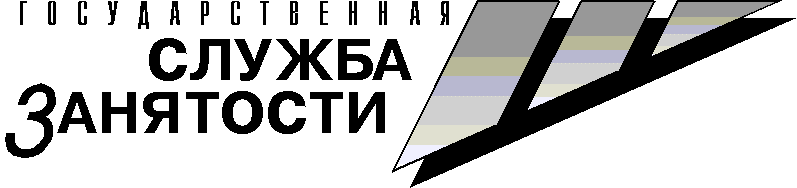 Агентство по занятости населения и миграционной политике  Камчатского краяОтдел рынка труда, программ занятости и информационных технологийДинамика регистрируемой безработицына регулируемом рынке труда Камчатского края за 2017 годЭкспресс-информацияг. Петропавловск-Камчатскийянварь 2018 год1. Ситуация на рынке труда Камчатского края в 2017 годуПо данным Территориального органа Федеральной службы государственной статистики по Камчатскому краю численность экономически активного населения в декабре 2017 года составила 178,2 тыс. человек (декабрь 2016 года – 181,4 тыс. чел.), численность занятых в экономике – 169,9 тыс. человек (декабрь 2016 года – 171,8 тыс. чел.). Показатели общей безработицы снизились относительно 2016 года. Численность безработных, рассчитанная по методологии Международной организации труда, составила 8,3 тыс. человек, что на 12,9% ниже аналогичного показателя за декабрь 2016 года. Уровень общей безработицы снизился на 0,6 процентных пункта и составил 4,7%.Уровень занятости населения Камчатского края в 2017 году довольно высокий – в пределах 70,0%.Организации Камчатского края в 2017 году заявили в органы государственной службы занятости населения об увольнении 1026 работников в связи с ликвидацией организации либо сокращением численности или штата работников, что в 1,7 раза ниже аналогичного показателя 2016 года.Основные причины принятия решения об увольнении работников – внесение изменений в штатное расписание, сокращение объема работ, организационно-штатные мероприятия.Из числа высвобожденных работников 192 человека трудоустроено на новую работу.Суммарная численность работников с неполной занятостью в 2017 году составила 83 человека, что в 4,3 раза меньше, чем в 2016 году. Из числа работников с неполной занятостью 33 человека находились в простое по вине работодателя, 50 человек трудились в режиме неполного рабочего времени. По состоянию на 01.01.2018 года в режиме простоя оставались 3 человека,  режим неполного рабочего времени объявлен для 39 работников.2. Содействие гражданам в поиске подходящей работыВ течение 2017 года органами  государственной службы занятости населения Камчатского края зарегистрирован 12771 человек, обратившийся за содействием в трудоустройстве, из них 9614 человек – граждане, не занятые трудовой деятельностью. Численность зарегистрированных граждан уменьшилась на 6,3% по сравнению с 2016 годом.Динамика численности граждан, обратившихся за содействием в поиске подходящей работыв 2016, 2017 г.г. (человек)Среди  граждан, обратившихся за содействием в поиске подходящей работы, женщин – 44,4%, мужчин – 55,6%, граждан в возрасте 14-29 лет – 47,6%, граждан предпенсионного возраста – 4,4%, пенсионеров, стремящихся возобновить трудовую деятельность, – 3,6%, граждан, относящихся к категории инвалидов, – 1,9%.По причинам прекращения трудовой деятельности: граждане, уволенные в связи с ликвидацией организации либо сокращением численности или штата работников организации, в общей численности обратившихся составили 6,6%, уволенные с государственной службы – 1,2%, уволенные по собственному желанию – 36,2%, уволенные по соглашению сторон – 2,7%. Доля граждан, стремящихся возобновить трудовую деятельность после длительного (более года) перерыва, составила 22,6%.Выпускники образовательных организаций высшего образования и профессиональных образовательных организаций среди обратившихся граждан составили 2,4%.Структурный состав граждан, обратившихся за содействием в поиске подходящей работы в 2016, 2017 г.г.человекИз числа граждан, обратившихся за содействием в трудоустройстве, признан безработным 6341 человек, что на 7,7% меньше, чем за 2016 год.Численность граждан, обратившихся в государственную службу занятости населения Камчатского края с целью поиска подходящей работы Структурный состав граждан, признанных безработными в 2016, 2017 г.г.человекПо состоянию на 01 января 2018 года численность граждан, состоящих на учете с целью поиска подходящей работы, составила 3410 человек. Из них 3374 человека – граждане, незанятые трудовой деятельностью, среди которых 2853 человека являются безработными. Численность безработных граждан, состоящих на учете в центрах занятости населения, уменьшилась с начала 2017 года на 8,2%.Среди безработных граждан, зарегистрированных по состоянию на 01.01.2018 года, женщин – 39,5%, мужчин – 60,5%.Молодежь до 29 лет составляет среди безработных 21,2%, в том числе в возрасте 16-19 лет – 2,5%, 20-24 лет – 7,5%, 25-29 лет – 11,2%.Доля лиц, достигших предпенсионного возраста, в общей численности зарегистрированных безработных составила 7,7%.В сельской местности проживают 56,4% безработных граждан.Средний возраст безработных граждан на 01.01.2018 г. – 37,9 лет, граждан, проживающих в сельской местности, – 38,8 года.По уровню образования высшее образование имеют 17,1% официально зарегистрированных безработных граждан, среднее профессиональное образование – 34,1%, среднее общее образование – 22,0%, основное общее образование – 21,8%, не имеют основного общего образования – 5,0%.По основаниям незанятости основную долю безработных граждан, осуществлявших ранее трудовую деятельность, составляют граждане, уволившиеся по собственному желанию, – 55,8%. На долю граждан, уволенных в связи с ликвидацией организации либо сокращением численности или штата работников организации, приходится 9,8% в общей численности безработных граждан. Доля граждан, уволенных по соглашению сторон, – 5,5%, уволенных с государственной службы, – 1,4%, среди них:уволенные с военной службы – 0,3%; уволенные с государственной гражданской службы – 1,1%.Доля безработных граждан, впервые ищущих работу (ранее не работавших), в общей численности безработных составила 7,3%.Состав безработных граждан по состоянию на 01 января 2018 года(в процентах)по возраступо образованиюпо профессионально-квалификационному составупо причинам незанятостиПо видам экономической деятельности (по последнему месту работы) безработные граждане распределились следующим образом:Средний период продолжительности безработицы по состоянию на 01 января 2018 года составил 4,7 месяца (на 01.01.2017 г. – 4,2 мес.). Средний период безработицы молодежи в возрасте 16-29 лет составил 3,9 месяца (на 01.01.2017 г. – 3,4 мес.), женщин – 4,7 месяца (на 01.01.2017 г. – 4,2 мес.), инвалидов – 7,3 месяца (на 01.01.2017 г. – 4,2 мес.), безработных граждан, проживающих в сельской местности – 5,3 месяца (на 01.01.2017 г. – 4,5 мес.). Распределение безработных граждан по продолжительности безработицы по состоянию на 1 января 2018 годаСредняя продолжительность безработицы граждан, состоящих на учете на 01.01.2018 года, по муниципальным образованиям Камчатского краяУровень регистрируемой безработицы по Камчатскому краю, рассчитанный как отношение численности безработных граждан к численности рабочей силы, на 01 января 2018 года составил 1,6%, что ниже аналогичного показателя на 01.01.2017 года на 0,1 процентных пункта.Численность зарегистрированных безработных граждан  и уровень безработицы  в Камчатском краеДинамика уровня регистрируемой безработицы по Камчатскому краю в разрезе муниципальных образований, % (от численности трудоспособного населения)В течение 2017 года от работодателей поступило заявок на 23024 работника для замещения свободных рабочих мест (вакантных должностей). Из них вакансии по рабочим профессиям составили 58,8% от общего количества вакансий, по специальностям служащих – 41,2%.Динамика количества заявленных вакансий по месяцамв 2016, 2017 г.г. (тыс. единиц)По состоянию на 01.01.2018 года количество вакансий в банке данных свободных рабочих мест (вакантных должностей) составило 4469 единиц. По рабочим профессиям заявлено 1873 вакансии или 41,9% от общего количества вакансий.Структура вакансий по видам экономической деятельности по состоянию на 01 января 2018 годаДинамика потребности в работниках в разрезе краевых государственных казенных учреждений центров занятости населения Камчатского краяРаспределение потребности в рабочей силе по муниципальным образованиям Камчатского краяпо состоянию на 01 января 2018 годаСоотношение спроса и предложения характеризуется коэффициентом напряженности на регулируемом рынке труда. На 01.01.2018 года коэффициент напряженности по Камчатскому краю составил 0,8 незанятых граждан на одно вакантное место против 0,7 на 01.01.2017 года.Напряженность на регулируемом рынке труда Камчатского краяв 2017 году в сравнении с Российской Федерацией и Дальневосточным федеральным округом(незанятых граждан на одну вакансию)Напряженность на рынке труда Камчатского края в разрезе краевых государственных казенных учреждений центров занятости населения в 2017 году* - вакансии отсутствуютВ течение 2017 года при содействии органов государственной службы занятости населения трудоустроено 8212 человек, что в 1,2 раза превышает аналогичный показатель 2016 года. Среди трудоустроенных граждан 5317 человек или 64,7% – незанятые граждане. Динамика численности трудоустроенных граждан, обратившихся в органы государственной службы занятости населения за содействием в поиске подходящей работы, (человек)На постоянную работу трудоустроено 3423 человека или 41,7% от общего числа трудоустроенных.На условиях временной занятости трудоустроено 4789 человек или 58,3% от общего числа трудоустроенных, из них 2809 человек – учащиеся, желающие работать в свободное от учебы время.Доля трудоустроенных граждан в общей численности обратившихся составила 64,3%, что на 15,7 процентных пункта превышает аналогичный показатель 2016 года (48,6%).Динамика трудоустройства граждан, обратившихся в целях поиска подходящей работы	Среднее время, затраченное незанятыми трудоустроенными гражданами на поиск подходящей работы, в 2017 году составило 3,8 месяца. Доля незанятых граждан, нашедших работу, по продолжительности зарегистрированной незанятости в 2017 годуВ разрезе видов экономической деятельности 15,6% трудоустроенных незанятых граждан нашли работу в сельском хозяйстве, рыболовстве и рыбоводстве, 15,1% – в  торговле, 10,3% – в строительстве, 8,8% – в государственном управлении, 8,6% – в обрабатывающих производствах.Распределение трудоустроенных незанятых граждан по видам экономической деятельностиВ рамках реализации государственной программы Камчатского края «Содействие занятости населения Камчатского края» в течение 2017 года: - организовано временное трудоустройство 2809 граждан в возрасте от 14 до 18 лет в свободное от учебы время;- организовано временное трудоустройство 918 ищущих работу и  безработных граждан, в том числе:оплачиваемые общественные работы – для 726 человек;временное трудоустройство безработных граждан, испытывающих трудности в поиске работы, – для 183 человек;временное трудоустройство безработных граждан в возрасте от 18 до 20 лет, имеющих среднее профессиональное образование и ищущих работу впервые, –  для 9 человек;- оказано содействие 9 безработным гражданам в переезде в другую местность для трудоустройства, 2 безработным гражданам и 2 членам их семей в переселении в другую местность на новое место жительства для трудоустройства;- оказано содействие трудоустройству 7 незанятых инвалидов на оборудованные (оснащенные) для них  рабочие места;- организована стажировка 4 молодых специалистов в организациях, территориально расположенных в Корякском округе, после завершения обучения в образовательных организациях  высшего образования и профессиональных образовательных организациях;- для 2 незанятых многодетных родителей созданы условия для совмещения обязанностей по воспитанию детей с трудовой деятельностью;- государственная услуга по содействию самозанятости оказана 269 безработным гражданам, из них 76 человек оформили государственную регистрацию в качестве юридического лица или индивидуального предпринимателя. На профессиональное обучение и дополнительное профессиональное образование органами государственной службы занятости населения направлено 925 человек, в том числе 785 безработных граждан, 49 незанятых граждан, которым назначена страховая пенсия по старости и которые стремятся возобновить трудовую деятельность, 91 женщина, находящаяся в отпуске по уходу за ребенком до достижения им возраста трех лет.В целях выбора сферы деятельности, повышения мотивации к труду, преодоления социально-психологических проблем последствий безработицы:- государственная услуга по профессиональной ориентации  оказана 8938 гражданам;- государственная услуга по социальной адаптации оказана 789 безработным гражданам;- государственную услугу по психологической поддержке получили 829 безработных граждан. В течение 2017 года проведено 110 ярмарок вакансий, которые посетили 4,0 тыс. ищущих работу граждан. В результате проведения ярмарок каждый третий участник нашел работу постоянного или временного характера.Динамика численности получателей профориентационных и психологических услуг (за период)Динамика численности граждан,приступивших к профессиональному обучению (за период)Динамика численности граждан, принявших участие в общественных работах (за период)Динамика численности подростков,принявших участие во временных работах (за период)Динамика численности граждан, получивших государственную услугу по самозанятости (за период)Основные показатели деятельности органов государственной службы занятости населения Камчатского краяза 2017 год (в сравнении с 2016 годом)Основные показатели деятельности органов государственной службы занятости населения Камчатского краяза 2016 год (в сравнении с 2015 годом)Выполнение мероприятий государственной программы Камчатского края«Содействие занятости населения Камчатского края» за 2017 годчеловекВыполнение мероприятий государственной программы Камчатского края«Содействие занятости населения Камчатского края» за 2017 годчеловек*************************************************************************************Информационная записка подготовлена отделом рынка труда, программ занятости и информационных технологийИсполнитель:  Ширкина А.В.   42-42-51Структура граждан2016 г.2017 г.2017 г. в % к 2016 г.Численность граждан, обратившихся за содействием в поиске подходящей работы136351277193,7по категориям занятости:незанятые граждане10236961493,9занятые граждане3399315792,9по полу:мужчины 7536710594,3женщины6099566692,9по месту жительства:граждане, проживающие в городах8629793291,9граждане, проживающие в сельской местности5006483996,7по возрасту:14-15 лет2231204191,516-19 лет1463137293,820-24 лет1266122296,525-29 лет1568144392,030 лет и старше7107669394,2по отдельным категориям граждан:граждане предпенсионного возраста455560123,1пенсионеры, стремящиеся возобновить трудовую деятельность61546175,0граждане, уволенные с государственной гражданской службы1368058,8граждане, уволенные с военной службы3962159,0граждане, уволенные с правоохранительной службы321753,1граждане, освобожденные из учреждений, исполняющих наказание в виде лишения свободы116131112,9инвалиды28624385,0лица из числа детей-сирот, детей, оставшихся без попечения родителей8697112,8граждане, уволенные в связи с ликвидацией организации либо прекращением деятельности индивидуальным предпринимателем, сокращением численности или штата работников организации, индивидуального предпринимателя125284767,7граждане, стремящиеся возобновить трудовую деятельность после длительного (более года) перерыва 3049288894,7граждане, впервые ищущие работу (ранее не работавшие)112595985,2выпускники образовательных организаций высшего образования14111883,7выпускники профессиональных образовательных организаций19318796,9родители, имеющие несовершеннолетних детей, всего35773609100,9из них:     одинокие родители274342124,8     многодетные родители179273152,5     родители, имеющие детей-инвалидов49в 2,3 р.Структура граждан2016 г.2017 г.2017 г. в % к 2016 г.Численность граждан, признанных безработными в отчетном периоде6871634192,3по месту жительства:граждане, проживающие в городах3793342090,2граждане, проживающие в сельской местности3078292194,9по полу:мужчины 3850356092,5женщины3021278192,1по возрасту:16-17 лет422150,018-19 лет25722286,420-24 лет79070088,625-29 лет98387789,230-49 лет 4204395894,150 лет и старше59556394,6по образованию:имеющие высшее образование1455129889,2имеющие среднее профессиональное образование2459220389,6имеющие среднее общее образование1319125094,8имеющие основное общее образование1312125695,7не имеющие основного общего образования326334102,5по отдельным категориям граждан:граждане предпенсионного возраста380470123,7лица из числа детей-сирот, детей, оставшихся без попечения родителей4466150,0инвалиды23318378,5граждане, стремящиеся возобновить трудовую деятельность после длительного (более года) перерыва 2289216994,8граждане, впервые ищущие работу (ранее не работавшие)65557788,1родители, имеющие несовершеннолетних детей, всего2680234087,3из них:     одинокие родители219280127,9     многодетные родители143187130,8     родители, имеющие детей-инвалидов28в 4,0 р.выпускники образовательных организаций высшего образования1088881,5выпускники профессиональных образовательных организаций151153101,3выпускники общеобразовательных организаций211257,1по полупо месту проживанияГорода и районыУровень безработицы, %Уровень безработицы, %Уровень безработицы, %Уровень безработицы, %Уровень безработицы, %Города и районы2017 год2017 год2017 год2017 год2017 годГорода и районына 1.01 на 1.04на 1.07на 1.10на 31.12Камчатский край1,71,91,41,21,6г. Петропавловск-Камчатский0,80,90,70,60,7Елизовский район1,31,41,10,81,1г. Вилючинск1,21,20,81,01,3Мильковский район6,06,55,84,86,0Усть-Камчатский район7,98,55,55,38,6Усть-Большерецкий район5,86,04,74,66,1Соболевский район4,54,33,32,83,7Быстринский район2,72,32,11,11,5Алеутский район1,93,53,73,32,6Карагинский район2,93,22,11,62,0Олюторский район3,03,23,33,03,8Пенжинский район4,66,04,93,85,5Тигильский район2,43,02,71,93,0Центры занятости населенияЗаявлено вакансий за 2017 год,единицВакансий на 01 января 2018 г.Вакансий на 01 января 2018 г.Вакансий на 01 января 2018 г.Центры занятости населенияЗаявлено вакансий за 2017 год,единицВсего,единициз них:из них:Центры занятости населенияЗаявлено вакансий за 2017 год,единицВсего,единицпо рабочим профессиямс оплатой труда выше прожиточного минимумаКамчатский край23024446918733828КГКУ ЦЗН г. Петропавловска-Камчатского1292122659371889КГКУ ЦЗН  Елизовского района468911784531059КГКУ ЦЗН г. Вилючинска1876605312539КГКУ ЦЗН Мильковского района745501833КГКУ ЦЗН п. Ключи39913410КГКУ ЦЗН Усть-Камчатского района322272125КГКУ ЦЗН Усть-Большерецкого района651412531КГКУ ЦЗН Соболевского района252251025КГКУ ЦЗН Быстринского района13612311КГКУ ЦЗН Алеутского района53000КГКУ ЦЗН Карагинского района264912666КГКУ ЦЗН Олюторского района236653662КГКУ ЦЗН Пенжинского района15033724КГКУ ЦЗН Тигильского района330642154Города и районыНапряженность (незанятых граждан на одну вакансию)Напряженность (незанятых граждан на одну вакансию)Напряженность (незанятых граждан на одну вакансию)Напряженность (незанятых граждан на одну вакансию)Напряженность (незанятых граждан на одну вакансию)Города и районы2017 год2017 год2017 год2017 год2017 годГорода и районына 1.01 на 1.04на 1.07на 1.10на 31.12Камчатский край0,70,70,50,50,8КГКУ ЦЗН г. Петропавловска-Камчатского0,40,50,30,30,4КГКУ ЦЗН  Елизовского района0,40,60,30,30,4КГКУ ЦЗН г. Вилючинска0,80,30,30,50,6КГКУ ЦЗН Мильковского района5,14,72,84,16,8КГКУ ЦЗН п. Ключи4,43,83,612,222,0КГКУ ЦЗН Усть-Камчатского района15,01,51,02,08,7КГКУ ЦЗН Усть-Большерецкого района6,65,84,05,46,9КГКУ ЦЗН Соболевского района2,30,71,21,42,3КГКУ ЦЗН Быстринского района2,31,70,80,81,7КГКУ ЦЗН Алеутского района10,02,73,815,0*КГКУ ЦЗН Карагинского района0,60,60,20,50,5КГКУ ЦЗН Олюторского района1,00,90,61,11,4КГКУ ЦЗН Пенжинского района2,51,81,31,72,0КГКУ ЦЗН Тигильского района2,41,61,41,51,8Камчатский крайПетропавловск-КамчатскийЕлизовоВилючинскМильковоКлючиУсть-КамчатскУсть-БольшерецкОбратились за 2017 год127715310227313161080540444624содействием в поиске2016 год136355997244412021237526408643подходящей работы, человек2017 в % к 201693,7%88,5%93,0%109,5%87,3%102,7%108,8%97,0%Признано 2017 год634121931194432676358336432безработными, человек2016 год6871257113083608213843114142017 в % к 201692,3%85,3%91,3%120,0%82,3%93,2%108,0%104,3%Нашли работу,2017 год821237551540770471261240492всего, человек2016 год6624306810645364982182583562017 в % к 2016124,0%122,4%144,7%143,7%94,6%119,7%93,0%138,2%в том числе 2017 год31791176710207180114164319безработные, человек2016 год26181122454134196891881652017 в % к 2016121,4%104,8%156,4%154,5%91,8%128,1%87,2%193,3%Оформлено на2017 год2510306301досрочную пенсию,2016 год2512307201человек2017 в % к 2016100,0%83,3%100,0%-85,7%150,0%-100,0%Профессиональное2017 год7853341884493171948обучение безработных граждан,2016 год6412931762268101439человек2017 в % к 2016122,5%114,0%106,8%в 2,0 р.136,8%170,0%135,7%123,1%Численность 01.01.2017 г.2853796410181314260224275безработных,01.01.2016 г.3109963517168322257205277человек+/--256-167-107+13-8+3+19-256Потребность 01.01.2018 г.44692265117860550132741в работниках, единиц01.01.2017 г.55643058162737070601445Уровень безработицы, %01.01.2018 г.1,60,71,11,36,08,68,66,101.01.2017 г.1,70,81,31,26,07,97,95,8Напряженность, (незанятых01.01.2018 г.0,80,40,40,66,822,08,76,9граждан на одну вакансию)01.01.2017 г.0,70,40,40,85,14,415,06,6СоболевоБыстринскийАлеутыКарагинскийОлюторскийПенжинскийТигильскийОбратились за 2017 год17713561163210149289содействием в поиске2016 год20715252170207121269подходящей работы, человек2017 в % к 201685,5%88,8%117,3%95,9%101,4%123,1%107,4%Признано 2017 год10066319413094205безработными, человек2016 год1187321106125771822017 в % к 201684,7%90,4%147,6%88,7%104,0%122,1%112,6%Нашли работу,2017 год12793401039593132всего, человек2016 год113883586104791212017 в % к 2016112,4%105,7%114,3%119,8%91,3%117,7%109,1%в том числе 2017 год58341352404468безработные, человек2016 год54318394239572017 в % к 2016107,4%109,7%162,5%133,3%95,2%112,8%119,3%Оформлено на2017 год0000110досрочную пенсию,2016 год0000000человек2017 в % к 2016-------Профессиональное2017 год131026524обучение безработных граждан,2016 год8701201человек2017 в % к 2016162,5%142,9%-в 6,0 р.в 2,5 р.-в 4,0 р.Численность 01.01.2018 г.541911428664117безработных,01.01.2017 г.6836862735697человек+/--14-17+3-20+13+8+20Потребность 01.01.2018 г.2512091653364в работниках, единиц01.01.2017 г.33161118832544Уровень безработицы, %01.01.2018 г.3,71,52,62,03,85,53,001.01.2017 г.4,52,71,92,93,04,62,4Напряженность, (незанятых01.01.2018 г.2,31,7-0,51,42,01,8граждан на одну вакансию)01.01.2017 г.2,32,310,00,61,02,52,4Камчатский крайПетропавловск-КамчатскийЕлизовоВилючинскМильковоКлючиУсть-КамчатскУсть-БольшерецкОрганизация проведенияоплачиваемыхобщественных работ2017 год726101881391363522112Организация проведенияоплачиваемыхобщественных работ2016 год524807512124332686Организация проведенияоплачиваемыхобщественных работ2017 в % к 2016138,5%126,3%117,3%в 11,6 р.109,7%106,1%84,6%130,2%Организация временноготрудоустройства безработных граждан,испытывающих трудности в поиске работы2017 год18384274360214Организация временноготрудоустройства безработных граждан,испытывающих трудности в поиске работы2016 год1336019230009Организация временноготрудоустройства безработных граждан,испытывающих трудности в поиске работы2017 в % к 2016137,6%140,0%142,1%в 2,0 р.120,0%--155,6%Организация временного трудоустройства безработных граждан в возрасте от 18 до 20 лет, имеющих среднее профессиональноеобразование, ищущих работу впервые2017 год90431000Организация временного трудоустройства безработных граждан в возрасте от 18 до 20 лет, имеющих среднее профессиональноеобразование, ищущих работу впервые2016 год40202000Организация временного трудоустройства безработных граждан в возрасте от 18 до 20 лет, имеющих среднее профессиональноеобразование, ищущих работу впервые2016 в % к 2015в 2,3 р.-в 2,0 р.-50,0%---Организация временноготрудоустройства несовершеннолетнихграждан в возрасте от 14 до 18 лет в свободное от учебы время2017 год2809102058524525014360171Организация временноготрудоустройства несовершеннолетнихграждан в возрасте от 14 до 18 лет в свободное от учебы время2016 год273498950426927912770181Организация временноготрудоустройства несовершеннолетнихграждан в возрасте от 14 до 18 лет в свободное от учебы время2017 в % к 2016102,7%103,1%116,1%91,1%89,6%112,6%85,7%94,5%Содействие самозанятостибезработных граждан2017 год2691045317272896Содействие самозанятостибезработных граждан2016 год250107391024271012Содействие самозанятостибезработных граждан2017 в % к 2016107,6%97,2%135,9%170,0%112,5%103,7%90,0%50,0%Профессиональное обучение и дополнительноепрофессиональное образованиебезработных граждан2017 год7853341884493171948Профессиональное обучение и дополнительноепрофессиональное образованиебезработных граждан2016 год6412931762268101439Профессиональное обучение и дополнительноепрофессиональное образованиебезработных граждан2017 в % к 2016122,5%114,0%106,8%в 2,0 р.136,8%170,0%135,7%123,1%Профессиональное обучение и дополнительное профессиональное образование женщин в период отпуска по уходу за ребенком до достижения им возраста трех лет2017 год91442345312Профессиональное обучение и дополнительное профессиональное образование женщин в период отпуска по уходу за ребенком до достижения им возраста трех лет2016 год77402322221Профессиональное обучение и дополнительное профессиональное образование женщин в период отпуска по уходу за ребенком до достижения им возраста трех лет2017 в % к 2016118,2%110,0%100,0%в 2,0 р.в 2,5 р.150,0%50,0%в 2,0 р.Профессиональное обучение и дополнительное профессиональноеобразование незанятых граждан, которым назначена страховая пенсия по старости и которые стремятся возобновить трудовую деятельность2017 год49222021210Профессиональное обучение и дополнительное профессиональноеобразование незанятых граждан, которым назначена страховая пенсия по старости и которые стремятся возобновить трудовую деятельность2016 год2214511001Профессиональное обучение и дополнительное профессиональноеобразование незанятых граждан, которым назначена страховая пенсия по старости и которые стремятся возобновить трудовую деятельность2017 в % к 2016в 2,2 р.157,1%в 4,0 р.в 2,0 р.100,0%--0,0%Камчатский крайПетропавловск-КамчатскийЕлизовоВилючинскМильковоКлючиУсть-КамчатскУсть-БольшерецкОрганизация профессиональной2016 год893837861903757784332260392ориентации граждан2016 год7305252316996127633112623632016 в % к 2015122,4%150,1%112,0%123,7%102,8%106,8%99,2%108,0%Социальная адаптация2017 год7892761563682843440безработных граждан2016 год6892671303381483339на рынке труда2017 в % к 2016114,5%103,4%120,0%109,1%101,2%175,0%103,0%102,6%Организация психологической2017 год8292921743579813840поддержки безработных 2016 год6922651333384473839граждан2017 в % к 2016119,8%110,2%130,8%106,1%94,0%172,3%100,0%102,6%Организация ярмарок2017 год1104236610123вакансий и учебных2016 год1144236511123рабочих мест, единиц2017 в % к 201696,5%100,0%100,0%120,0%90,9%100,0%100,0%100,0%Содействие безработным гражданам в 2017 год116400000переезде и безработным гражданам и2016 год91411010членам их семей в переселении в другуюместность для трудоустройства2017 в % к 2016122,2%в 6,0 р.100,0%0,0%0,0%-0,0%-Организация дополнительных мероприятий по содействию трудоустройству незанятых инвалидов на оборудованные (оснащенные) для них рабочие места2017 год73301000Организация дополнительных мероприятий по содействию трудоустройству незанятых инвалидов на оборудованные (оснащенные) для них рабочие места2016 год63201000Организация дополнительных мероприятий по содействию трудоустройству незанятых инвалидов на оборудованные (оснащенные) для них рабочие места2017 в % к 2016116,7%100,0%150,0%-100,0%---Организация стажировки молодых специалистов в организациях, территориально расположенных в Корякском округе2017 год40000000Организация стажировки молодых специалистов в организациях, территориально расположенных в Корякском округе2016 год130000000Организация стажировки молодых специалистов в организациях, территориально расположенных в Корякском округе2017 в % к 201630,8%-------Создание условий для совмещения незанятыми многодетными родителями, родителями, воспитывающими детей-инвалидов, обязанностей по воспитанию детей с трудовой деятельностью2017 год21100000Создание условий для совмещения незанятыми многодетными родителями, родителями, воспитывающими детей-инвалидов, обязанностей по воспитанию детей с трудовой деятельностью2016 год20101000Создание условий для совмещения незанятыми многодетными родителями, родителями, воспитывающими детей-инвалидов, обязанностей по воспитанию детей с трудовой деятельностью2017 в % к 2016100,0%-100,0%-0,0%---СоболевоБыстринскийАлеутыКарагинскийОлюторскийПенжинскийТигильскийОрганизация проведения2017 год181631018820оплачиваемых2016 год21182818318общественных работ2017 в % к 201685,7%88,9%150,0%125,0%100,0%в 2,7 р.111,1%Организация временного2017 год4213402трудоустройства безработных граждан,2016 год4301401испытывающих трудности в поиске работы2017 в % к 2016100,0%66,7%-в 3,0 р.100,0%-в 2,0 р.Организация временного трудоустройства 2017 год0000100безработных граждан в возрасте от 18 до 20 2016 год0000000лет, имеющих среднее профессиональное образование, ищущих работу впервые2017 в % к 2016-------Организация временного2017 год56532748494458трудоустройства несовершеннолетних2016 год52502745503655граждан в возрасте от 14 до 18 лет в свободное от учебы время2017 в % к 2016107,7%106,0%100,0%106,7%98,0%122,2%105,5%Содействие самозанятости2017 год5323426безработных граждан2016 год43134062017 в % к 2016125,0%100,0%в 2,0 р.100,0%100,0%-100,0%Профессиональное обучение и 2017 год131026524дополнительное профессиональное 2016 год8701201образование безработных граждан2017 в % к 2016162,5%142,9%-в 6,0 р.в 2,5 р.-в 4,0 р.Профессиональное обучение и 2017 год1203210дополнительное профессиональное 2016 год1101200образование женщин в период отпуска по уходу за ребенком до достижения им возраста трех лет  2017 в % к 2016100,0%в 2,0 р.в 3,0 р.100,0%--Профессиональное обучение и 2017 год1000000дополнительное профессиональное 2016 год0000000образование незанятых граждан, которым назначена трудовая пенсияпо старости и которые стремятся возобновить трудовую деятельность 2017 в % к 2016-------Организация профессиональной2017 год1271134310112973138ориентации граждан2016 год1191323396151751662017 в % к 2016106,7%85,6%130,3%105,2%85,4%97,3%83,1%Социальная адаптация2017 год13821314823безработных граждан2016 год1214291380на рынке труда2017 в % к 2016108,3%57,1%100,0%144,4%107,7%100,0%-Организация психологической2017 год1211210141031поддержки безработных 2016 год1210291280граждан2017 в % к 201680,0%125,0%50,0%75,0%50,0%66,7%0,0%Организация ярмароквакансий и учебныхрабочих мест, единиц2017 год2211211Организация ярмароквакансий и учебныхрабочих мест, единиц2016 год2211611Организация ярмароквакансий и учебныхрабочих мест, единиц2017 в % к 2016100,0%100,0%100,0%100,0%33,3%100,0%100,0%Содействие безработным гражданам в переезде и безработным гражданам ичленам их семей в переселении в другуюместность для трудоустройства2017 год0000001Содействие безработным гражданам в переезде и безработным гражданам ичленам их семей в переселении в другуюместность для трудоустройства2016 год0000100Содействие безработным гражданам в переезде и безработным гражданам ичленам их семей в переселении в другуюместность для трудоустройства2017 в % к 2016----0,0%--Организация дополнительных мероприятий по содействию трудоустройству незанятыхинвалидов на оборудованные (оснащенные) для них рабочие места2017 год0000000Организация дополнительных мероприятий по содействию трудоустройству незанятыхинвалидов на оборудованные (оснащенные) для них рабочие места2016 год0000000Организация дополнительных мероприятий по содействию трудоустройству незанятыхинвалидов на оборудованные (оснащенные) для них рабочие места2017 в % к 2016-------Организация стажировки молодых специалистов в организациях, территориально расположенных в Корякском округе2017 год0001201Организация стажировки молодых специалистов в организациях, территориально расположенных в Корякском округе2016 год0000526Организация стажировки молодых специалистов в организациях, территориально расположенных в Корякском округе2017 в % к 2016----40,0%0,0%16,7%Создание условий для совмещения незанятыми многодетными родителями, родителями, воспитывающими детей-инвалидов, обязанностей по воспитанию детей с трудовой деятельностью2017 год0000000Создание условий для совмещения незанятыми многодетными родителями, родителями, воспитывающими детей-инвалидов, обязанностей по воспитанию детей с трудовой деятельностью2016 год0000000Создание условий для совмещения незанятыми многодетными родителями, родителями, воспитывающими детей-инвалидов, обязанностей по воспитанию детей с трудовой деятельностью2017 в % к 2016-------